Nilantha 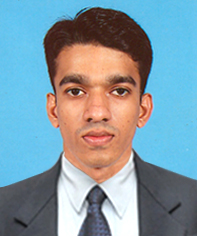 Nilantha.366033@2freemail.com  Career Objective	:- To become a reputed personality in a stimulating & challenging Work Environment.              Strengths	:- Ability to learn new skills quickly and to adapt to different environments with confidence.:- A co-operative and supportive team member, who enjoys in working with others to achieve common goals.:- A polite & friendly personality with strong inter - personal skills and the ability to relate comfortably with people at all levels.Customer ServiceRelationship buildingOffice administrationConflict resolutionAttention to detailExcellent Communication and interpersonal skillsGood IT knowledgeDesigning web banners, Visiting cards, Product packages, Brochures, Logos etc; using Adobe Photoshop /Illustrator.Basic Networking knowledge with computer Trouble shooting.Good experience with WINDOWS Operating SystemsHands-on experience with Web Designing Current JobIT Technician/Sales coordinating – Adikaracargo.LLC, United Arab Emirates (From 31st March 2016)Duties – : - Handling a huge network of customers within and out of UAE by emails: - Developing and maintaining good working relationships with clients and team     Members: - Providing quotations on client’s inquiries on shipments: - Delivering good customer service by responding swiftly to queries and concerns         From clients and maintaining a continuity in business: - Tracking updating in company website and      Email handling (Sales coordinating): - Web graphic designing (Adobe Photoshop): - Trouble shootingQuality Assurance Auditor - INNODATA ISOGEN (From 20th January 2010 till 31st May 2010)Duties: - Reporting to Assistant Quality Assurance ManagerWeb Designer – Lankapuvath.lk, Thibirigasyaya (From 10th September 2010 till 30th September 2011)Reporting to IT Manager and Administrative officerDuties-: - Uploading Joomla content & developing.        : - Web graphic designing (Adobe Photoshop, Illustrator, Flash)        : - Video capturing, Video editing (Adobe premiere) & Video rendering.        : - Windows servers and network handling.         : - Error handling.Web operator - Upali Newspapers Limited, Colombo – 13 (From 03rd October 2011 till 31th March 2016)Reporting to IT ManagerDuties – : - Uploading The Island, Divaina & Navaliya web sites.: - Web graphic designing (Adobe Photoshop): - Trouble shooting: - Photo editing, Re-touching, Color balancing etc;Successfully completed the Course in Data Entry Operator at Langway Institute Colombo 04 – Sri Lanka.Successfully completed the Diploma in Desktop publishing and graphic designing at Vocational Training centre, Dehiwala – Sri Lanka.Successfully Completed the Course in Network Administration at Turnkey IT Training Centre – Sri Lanka.)
I do hereby declare that all the particulars furnished above are true and correct to the best of my knowledge.Date: 